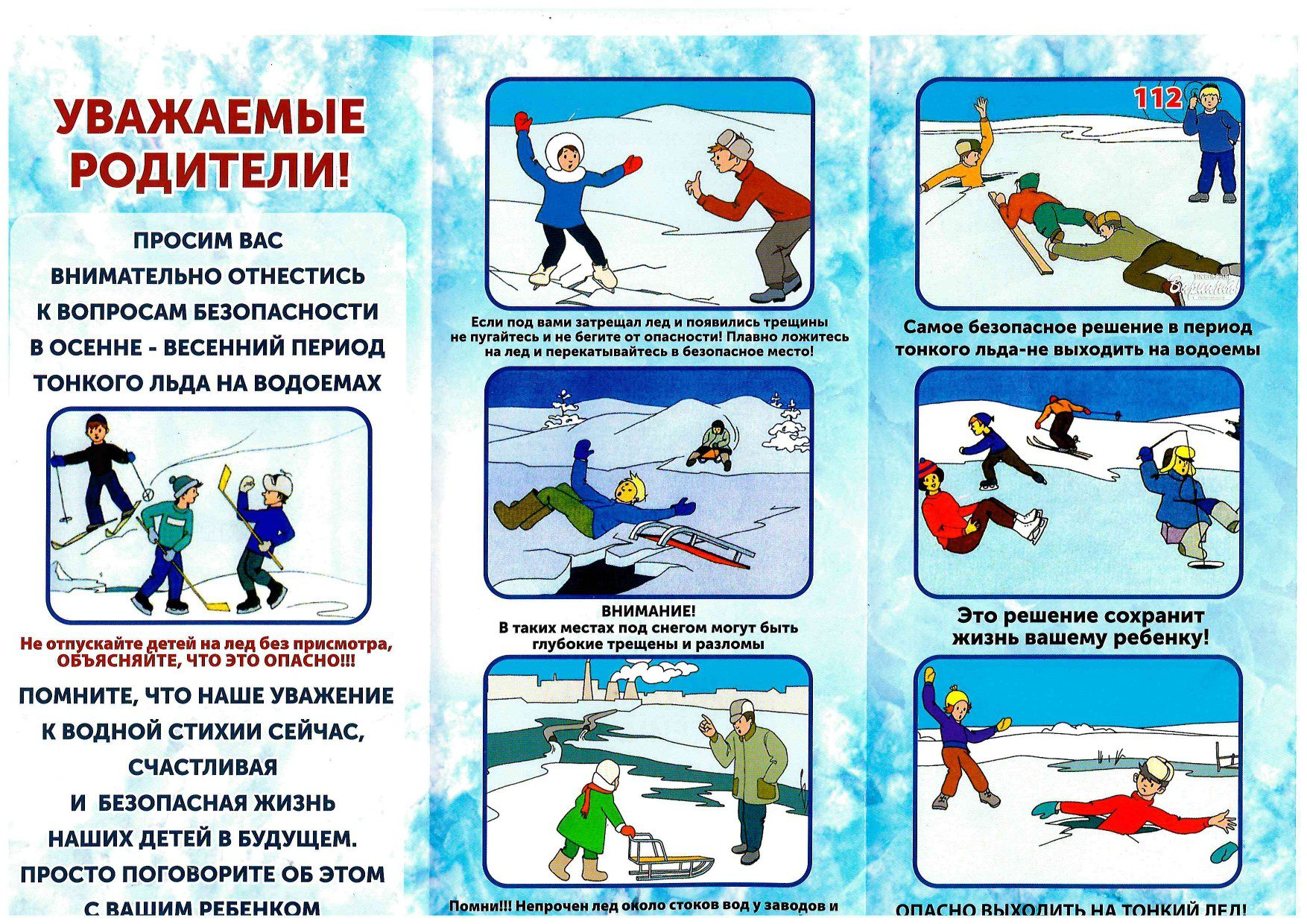 https://yandex.ru/video/preview/8120274514617285625https://yandex.ru/video/preview/4453576528604687775